Krajský úřad Pardubického krajeodbor školství STRATEGIE PRIMÁRNÍ PREVENCE RIZIKOVÉHO CHOVÁNÍ DĚTÍ A MLÁDEŽE PARDUBICKÉHO KRAJE2020–2028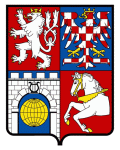 OBSAHOBSAH	2Seznam obrázků a tabulek	3Seznam použitých zkratek	4ÚVOD		51	AKTIVITY V OBLASTI PRIMÁRNÍ PREVENCE	61.1	Terminologie primární prevence rizikového chování dětí a mládeže	61.2	Politika primární prevence rizikového chování v České republice	71.3	Primární prevence rizikového chování v Pardubickém kraji	101.3.1	Vzdělávací soustava Pardubického kraje	101.3.2	Aktivity Pardubického kraje v oblasti primární prevence rizikového chování	121.3.3	Další subjekty působící v oblasti primární prevence rizikového chování dětí a mládeže v Pardubickém kraji	142	VÝCHODISKA STRATEGIE PRIMÁRNÍ PREVENCE RIZIKOVÉHO CHOVÁNÍ	182.1	Vyhodnocení Krajského plánu primární prevence rizikového chování dětí a mládeže v Pardubickém kraji 2015–2019	182.2	Další podklady k hodnocení stavu primární prevence	202.3	SWOT analýza primární prevence rizikového chování v Pardubickém kraji	222.4	Financování primární prevence rizikového chování dětí a mládeže v Pardubickém kraji	243	STRATEGIE PRIMÁRNÍ PREVENCE RIZIKOVÉHO CHOVÁNÍ	253.1	Hlavní cíle strategie	253.2	Cílové skupiny strategie	253.3	Pilíře politiky primární prevence rizikového chování	263.3.1	Koordinace primární prevence	273.3.2	Financování aktivit v oblasti primární prevence	283.3.3	Vzdělávání v oblasti primární prevence	283.3.4	Monitoring a evaluace v oblasti primární prevence	283.4	Akční plán plnění cílů strategie primární prevence	29ZÁVĚR	33Seznam obrázků a tabulekObrázek č. 1 – Vertikální koordinace PPRCH u dětí a mládeže v ČR	9Obrázek č. 2 – Mapa okresů Pardubického kraje	10Tabulka č. 1 – Přehled škol a školských zařízení na území Pardubického kraje	11Tabulka č. 2 – Počet podpořených projektů v oblasti primární prevence	12Tabulka č. 3 – Rejstřík institucí a poskytovatelů primární prevence	16Tabulka č. 4 – Aktivity financované z rozpočtu Pardubického kraje (v Kč)	24Seznam použitých zkratek ÚVODZákladním principem primární prevence rizikového chování (PPRCH) u dětí a mládeže je výchova k předcházení a minimalizaci rizikových projevů chování, ke zdravému životnímu stylu, k rozvoji pozitivního sociálního chování a rozvoji psychosociálních dovedností a zvládání zátěžových situací osobnosti. Východiskem efektivní primární prevence je kontinuita, systematičnost a komplexnost preventivního působení s ohledem na věk dítěte a jeho aktuální prožívání světa. Strategie prevence rizikového chování dětí a mládeže Pardubického kraje 2020–2028 představuje klíčový dokument kraje v oblasti primární prevence rizikového chování dětí a mládeže, který je zpracováván na základě Metodického doporučení Ministerstva školství, mládeže a tělovýchovy (MŠMT) k primární prevenci rizikového chování u dětí, žáků a studentů ve školách a školských zařízeních při respektování regionálních potřeb. Vychází z Národní strategie prevence rizikového chování dětí a mládeže na období 2019–2027, dále z Národní strategie prevence a snižování škod spojených se závislostním chováním 2019–2027, krajských koncepčních dokumentů vztahujících se k rozvoji vzdělávání (Dlouhodobý záměr vzdělávání a rozvoje vzdělávací soustavy v Pardubickém kraji (2020–2024), Krajského akčního plánu rozvoje vzdělávání Pardubického kraje a Strategie preventivních aktivit a snižování škod spojených se závislostním chováním v Pardubickém kraji 2020–2028. Navazuje na Krajský plán primární prevence rizikového chování dětí a mládeže v Pardubickém kraji 2015–2019.Materiál je rozdělen do tří částí. První část zahrnuje obecný pohled na politiku primární prevence v České republice a v Pardubickém kraji, druhá analyzuje dosažený stav v oblasti primární prevence a třetí určuje směry rozvoje primární prevence, opatření ke splnění cílů v této oblasti a možnosti financování.AKTIVITY V OBLASTI PRIMÁRNÍ PREVENCETerminologie primární prevence rizikového chování dětí a mládežeZákladní pojmy z oblasti primární prevence jsou specifikovány v Metodickém doporučení k primární prevenci rizikového chování u dětí, žáků a studentů ve školách a školských zařízeních (MŠMT, 2010).Rizikové chování – takové vzorce chování, v jejichž důsledku dochází k prokazatelnému nárůstu zdravotních, sociálních, výchovných a dalších rizik pro jedince i pro společnost. Primární prevence rizikového chování u dětí a žáků se zaměřuje prioritně na předcházení rozvoje rizik, která směřují zejména k následujícím rizikovým projevům v jejich chování. agrese, šikana, kyberšikana a další rizikové formy komunikace prostřednictvím multimedií, násilí, vandalismus, intolerance, antisemitismus, extremismus, rasismus a xenofobie, homofobie,záškoláctví, závislostní chování, užívání všech návykových látek, netolismus, gambling,rizikové sporty a rizikové chování v dopravě, prevence úrazů,spektrum poruch příjmu potravy,neativní působení sekt,sexuální rizikové chování.Cílem je zabránit výskytu rizikového chování v daných oblastech, nebo co nejvíce omezit škody způsobené jejich výskytem mezi žáky.Základní charakteristikou efektivní primární prevence rizikového chování je dlouhodobá a kontinuální práce s dětmi a mládeží, která je prováděna v menších skupinách a za aktivní účasti cílové skupiny. V rámci primární prevence rozlišujeme prevenci nespecifickou a specifickou. Specifická primární prevence – aktivity a programy, které jsou zaměřeny specificky na předcházení a omezování výskytu jednotlivých forem rizikového chování žáků. Specifickou prevenci dále členíme do tří úrovní, které jsou definovány v závislosti na tom, jaká je cílová skupina programu a jaká je míra jejího ohrožení rizikovým chováním. Jedná se o:všeobecnou prevenci, která je zaměřena na širší populaci, aniž by byl dříve zjišťován rozsah problému nebo rizika, selektivní prevenci, která je zaměřena na žáky, u nichž lze předpokládat zvýšený výskyt rizikového chování, indikovanou prevenci, která je zaměřena na jednotlivce a skupiny, u nichž byl zaznamenán vyšší výskyt rizikových faktorů v oblasti chování, problematických vztahů v rodině, ve škole nebo s vrstevníky. Nespecifická primární prevence – veškeré aktivity podporující zdravý životní styl a osvojování pozitivního sociálního chování prostřednictvím smysluplného využívání a organizace volného času, například zájmové, sportovní a volnočasové aktivity a jiné programy, které vedou k dodržování určitých společenských pravidel, zdravého rozvoje osobnosti, k odpovědnosti za sebe a své jednání. Politika primární prevence rizikového chování v České republicePolitika primární prevence rizikového chování se v České republice začala formovat v devadesátých letech 20. století především ve spojitosti s protidrogovou prevencí, která reagovala na problematiku vysokého počtu mladých uživatelů návykových látek. MŠMT hraje klíčovou roli při implementaci politiky primární prevence rizikového chování u dětí a mládeže v České republice, jelikož plní několik klíčových úkolů: stanovuje základní strategie v daných oblastech, stanovuje priority na budoucí období, podporuje vytváření vazeb a struktury subjektů realizujících či spolupodílejících se na vytyčených prioritách a v neposlední řadě podporuje vytváření materiálních, personálních a finančních podmínek nezbytných pro vlastní realizaci primární prevence ve školství, včetně nezbytné metodické podpory subjektů působících v primární prevenci.V roce 2010 MŠMT vydalo Metodické doporučení k primární prevenci rizikového chování u dětí, žáků a studentů ve školách a školských zařízeních, k němuž bylo postupně připojeno celkem 22 tematických příloh rozšiřujících metodickou pomoc o další projevy rizikového chování např. Syndrom CAN, Krádeže, Krizové situace spojené s násilím, Netolismus, Sebepoškozování, Nová náboženská hnutí, Příslušnost k subkulturám, Domácí násilí, Hazardní hraní, Dodržování pravidel prevence vzniku problémových situací týkajících se žáků s poruchou autistického spektra ve školách a školských zařízeních. Základním strategickým dokumentem MŠMT je v současnosti Národní strategie primární prevence rizikového chování dětí a mládeže na období 2019–2027, která vytváří základní rámec politiky primární prevence rizikového chování v České republice. Hlavním cílem je prostřednictvím efektivního systému primární prevence, fungujícího na základě komplexního působení všech na sebe vzájemně navazujících subjektů, snížit míru rizikového chování u dětí a mládeže a minimalizovat jeho vznik.Národní strategie reflektuje současnou úroveň poznání v oblasti trendů a vědecky ověřených postupů v oblasti primární prevence. Zakládá se na principech, které vzešly z výzkumných zjištění a praktických zkušeností, které mohou být označeny jako zásady efektivní primární prevence. Partnerství a společný přístup – podpora partnerství a široké spolupráce na všech úrovních při respektování kompetencí jednotlivých subjektů. Společný koordinovaný postup všech zainteresovaných článků v rámci resortu školství zvyšuje pravděpodobnost účinnosti působení a úspěchu při dosahování stanovených cílů.Komplexní řešení problematiky primární prevence rizikového chování – preventivní programy je nutné koncipovat komplexně v koordinované spolupráci různých institucí. Důležité je propojení všech subjektů v rámci primární prevence a koordinace řešení problémů souvisejících s rizikovým chováním.Kontinuita působení a systematičnost plánování – preventivní působení musí být systematické a dlouhodobé. Jednorázové aktivity, bez ohledu na rozsah a náklady, nejsou příliš efektivní. Pozitivních změn nelze dosáhnout dílčími ani izolovanými opatřeními, ale dlouhodobým a komplexním úsilím.Uplatňování ověřených dat a hodnocení efektivity – aktivity realizované v rámci primární prevence jsou založené na analýze současné situace, identifikovaných problémech, potřebách a prioritách, tedy na vědecky ověřených faktech a datech, nikoli na předpokladech a domněnkách. Jednotlivá opatření jsou důsledně monitorována, je vyhodnocována jejich účinnost a případně jsou modifikovány realizované aktivity. Racionální financování a garance kvality služeb – financování je nástrojem naplňování cílů strategie. Účinná opatření primární prevence není možno uskutečňovat bez adekvátního zabezpečení finančních zdrojů k jejich realizaci. Financované aktivity musí splňovat kritéria kvality (certifikace) a finanční efektivity (cena/výkon). Cílenost a adekvátnost informací i forem působení – realizované preventivní aktivity musí odpovídat cílové skupině a jejím věkovým, demografickým a sociokulturním charakteristikám a potřebám. U každého preventivního programu je třeba definovat, pro jakou cílovou skupinu je určen.Včasný začátek preventivních aktivit – osobnost, názory a postoje se formují již od nejranějšího věku. Čím časnější je začátek působení programů primární prevence, tím efektivnějších výsledků je možné dosáhnout. Formy a metody působení musí být přizpůsobeny věku a možnostem dětí.Pozitivní orientace primární prevence – nabídka pozitivních alternativ a využívání pozitivních modelů vykazují větší efektivitu než používání negativních příkladů v preventivních aktivitách.Orientace na kvalitu postojů a změnu chování – každé působení prevence rizikového chování si klade za cíl mít pozitivní vliv na změnu postojů a chování daného jedince. Součástí preventivních programů by proto mělo být získání relevantních sociálních dovedností a znalostí potřebných pro život.Pro efektivní realizaci primární prevence rizikového chování u dětí a mládeže ve školách a školských zařízeních v působnosti resortu školství, mládeže a tělovýchovy je nezbytná úzká spolupráce všech zainteresovaných resortů a subjektů na poli prevence působících v České republice. MŠMT v oblasti horizontální úrovně koordinace v ČR spolupracuje s jednotlivými věcně příslušnými resorty a ústředními orgány státní správy (např. Ministerstvem práce a sociálních věcí, Ministerstvem zdravotnictví, Ministerstvem dopravy, Ministerstvem vnitra – Republikovým výborem pro prevenci kriminality). Iniciuje a podporuje jejich optimální spolupráci při plnění úkolů v oblasti primární prevence rizikového chování. V rámci vertikální úrovně koordinace v ČR usiluje MŠMT o soulad jednotlivých aktivit na regionální a místní úrovni (tj. krajské i obecní) tak, aby byly zohledňovány místní podmínky a potřeby a současně, aby realizovaná opatření a intervence byly uskutečňovány v souladu s hlavními cíli, principy a postupy doporučenými Národní strategií primární prevence. Metodicky vede a koordinuje činnost krajských školských koordinátorů prevence (pracovníků krajských úřadů) a metodiků prevence (pracovníků pedagogicko-psychologických poraden) a prostřednictvím krajských školských koordinátorů prevence a metodiků prevence též činnost školních metodiků prevence (určených pedagogů ve školách a školských zařízeních). Obrázek č. 1 – Vertikální koordinace PPRCH u dětí a mládeže v ČR Zdroj dat: MŠMT, Národní strategie 2019–2027Oblast primární prevence rizikového chování je v České republice legislativně ošetřena zejména v následujících právních předpisech, kde jsou definovány povinnosti škol a školských zařízení při zajištění bezpečnosti žáků, vymezeny kompetence některých aktérů a stanoveny speciálně kvalifikační podmínky pro činnost školních metodiků prevence: Zákon č. 561/2004 Sb., o předškolním, základním, středním, vyšším odborném a jiném vzdělávání (školský zákon), ve znění pozdějších předpisů, je základním legislativním dokumentem, který upravuje oblast primární prevence rizikového chování ve školách a školských zařízeních, zejména tím, že ukládá povinnost vytvářet podmínky pro zdravý vývoj dětí, žáků a studentů a pro předcházení vzniku rizikového chování.Vyhláška č. 72/2005 Sb., o poskytování poradenských služeb ve školách a školských poradenských zařízeních, ve znění pozdějších předpisů je klíčovým právní předpisem, jelikož vymezuje základ systému školské prevence, definuje kompetence aktérů primární prevence (školní metodik prevence a metodik prevence v pedagogicko-psychologické poradně), ukládá školám za povinnost zpracovávat a uskutečňovat preventivní program školy a stanovuje rozsah a standardní činnosti školských poradenských zařízení.Vyhláška č. 27/2016 Sb., o vzdělávání dětí, žáků a studentů se speciálními vzdělávacími potřebami a dětí, žáků a studentů mimořádně nadaných, ve znění pozdějších předpisů se zabývá problematikou dětí se speciálními vzdělávacími potřebami a žáků nadaných (ve vztahu k primární prevenci zejména oblast sociálního znevýhodnění).Vyhláška č. 74/2005 Sb., o zájmovém vzdělávání, ve znění pozdějších předpisů, která stanovuje, že školská zařízení pro zájmové vzdělávání uskutečňují zájmové vzdělávání i formou činností vedoucích k prevenci rizikového chování dětí, žáků, studentů.Zákon č. 109/2002 Sb., o zařízeních ústavní výchovy, ochranné výchovy a zařízeních preventivně výchovné péče, ve znění pozdějších předpisů, upravuje oblast preventivně výchovné péče (střediska výchovné péče). Zákon č. 65/2017 Sb., o ochraně zdraví před škodlivými účinky návykových látek, který obsahuje opatření týkající se škol a školských zřízení v oblasti výskytu užívání návykových látek.Primární prevence rizikového chování v Pardubickém krajiPardubický kraj se nachází ve východní části Čech. Svou rozlohou 4 519 km2 je pátým nejmenším krajem České republiky. K 31. 3. 2020 žilo na území kraje 523 054 obyvatel. Z administrativně-správního hlediska se Pardubický kraj člení na 4 okresy, 15 správních obcí s rozšířenou působností, 26 správních obvodů obcí s pověřeným obecním úřadem a 451 obcí. V kraji se koncentruje průmysl, ale i komerční a veřejné služby. 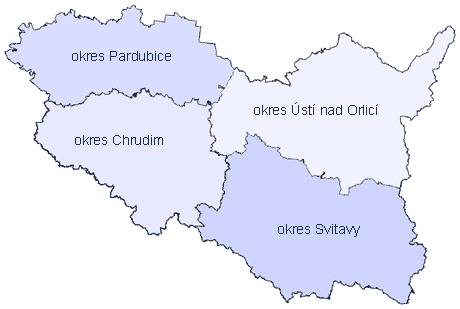 Obrázek č. 2 – Mapa okresů Pardubického krajeVzdělávací soustava Pardubického kraje  Vzdělávací soustavu, v rámci které je poskytována primární prevence rizikového chování, tvořily ve školním roce 2019/2020 v Pardubickém kraji podle školského zákona následující školy a školská zařízení.Předškolní vzdělávání poskytovalo celkem 322 mateřských škol, z toho 309 zřizovaných obcemi, 7 privátním sektorem, 5 Pardubickým krajem a 1 církví. Základní vzdělávání poskytovalo 250 základních škol, z toho 226 zřizovaných obcemi, 13 Pardubickým krajem, 10 privátním sektorem a 1 církví. Střední vzdělávání dále poskytovalo 74 středních škol, z toho 59 zřizovaných Pardubickým krajem, 13 privátním sektorem, 1 církví a 1 Ministerstvem obrany. Vyšší odborné vzdělávání poskytovalo 5 škol zřizovaných Pardubickým krajem, 1 privátním sektorem a 1 Ministerstvem obrany. Vzdělání v konzervatoři poskytovala 1 konzervatoř zřizovaná Pardubickým krajem. Jazykové vzdělávání poskytovaly 2 jazykové školy s právem státní jazykové zkoušky zřizované Pardubickým krajem, které byly součástí středních škol. Základní umělecké vzdělávání poskytovalo 30 základních uměleckých škol (27 obecních a 3 soukromé). Zájmové vzdělávání poskytovalo 18 domů dětí a mládeže (17 obecních a 1 soukromý), 249 školních družin (227 obecních, 13 krajských, 8 soukromých a 1 církevní) a 13 školních klubů (11 obecních, 1 soukromý a 1 církevní). Plné přímé zaopatření dětem, kterým byla nařízena ústavní výchova, poskytovalo 6 dětských domovů, z toho 5 zřizovaných Pardubickým krajem a 1 privátním sektorem. Poradenské služby poskytovaly 2 pedagogicko-psychologické poradny zřizované Pardubickým krajem s 11 odloučenými pracovišti a 5 speciálně pedagogických center (4 krajské a 1 soukromé). Školní stravování poskytovalo 407 školních jídelen a 115 školních jídelen – výdejen (458 obecních, 47 krajských, 15 soukromých a 2 církevní). Ubytovací služby poskytovalo 34 domovů mládeže (30 rajských, 2 soukromé, 1 obecní a 1 církevní) a 2 internáty (krajské). Další vzdělávání pedagogických pracovníků zajišťovalo 1 školské zařízení zřizované Pardubickým krajem.Na území Pardubického kraje dále působila 4 střediska výchovné péče, 1 dětský domov se školou, 1 výchovný ústav a 1 dětský diagnostický ústav. Tabulka č. 1 – Přehled škol a školských zařízení na území Pardubického kraje (k 30. 9. 2019)Zdroj dat: Rejstřík škol a školských zařízeníSíť škol a školských zařízení zřizovaných Pardubickým krajem ve školním roce 2019/2020 tvořilo 75 škol a školských zařízení. Z tohoto počtu bylo 12 speciálních škol (6 škol se součástí střední škola s oborem vzdělání Praktická škola dvouletá), 53 střeních škol (včetně 5 vyšších odborných škol), 1 konzervatoř, 5 dětských domovů, 2 pedagogicko-psychologické poradny, 1 zařízení pro další vzdělávání pedagogických pracovníků a 1 samostatný domov mládeže se školní jídelnou. Dále při Pedagogicko-psychologické poradně Ústí nad Orlicí, Královéhradecká 513 působí Krajské centrum primární prevence Pardubického kraje (KCPP).  Aktivity Pardubického kraje v oblasti primární prevence rizikového chování Odbor školství krajského úřadu zpracoval v roce 2012 koncepční materiál zabývající se oblastí primární prevence – Krajský plán prevence rizikového chování Pardubického kraje 2012–2014. Na tento dokument navazoval další krajský plán na období 2015–2019, který vycházel z Národní strategie primární prevence rizikového chování dětí a mládeže na období 2013–2018. V těchto dokumentech byl charakterizován stav primární prevence rizikového chování dětí a mládeže v Pardubickém kraji, stanoveny cíle v této oblasti a nástroje jejich dosažení. Odbor prostřednictvím krajského školského koordinátora prevence úzce spolupracoval s odborem sociálních věcí, zejména s krajským protidrogovým koordinátorem a manažerem prevence kriminality. Školy v Pardubickém kraji při tvorbě preventivních programů, které představují základní strategii v oblasti prevence rizikového chování dětí a mládeže, aktivně spolupracovaly s pedagogicko-psychologickými poradnami a dalšími partnery. Prevence byla ve školách realizována v rámci běžné výuky, v třídnických hodinách nebo formou přednášek a besed. Na základě spolupráce metodiků prevence, výchovných poradců a třídních učitelů byla preventivní a poradenská činnost konkrétně zaměřena na žáka či skupinu žáků a jejich rodiče. Velmi pozitivně se projevil přínos práce školních psychologů, jejichž počet je však vzhledem ke vzrůstajícím výukovým a výchovným problémům žáků stále nedostačující. Při Pedagogicko-psychologické poradně Ústí nad Orlicí, Královéhradecká 513 bylo zřízeno v dubnu roku 2013 Krajské centrum primární prevence Pardubického kraje. Aktivity tohoto centra postupně začínají pokrývat celé území Pardubického kraje. Vytvořené programy byly úspěšně certifikovány MŠMT. Ve spolupráci s touto pedagogicko-psychologickou poradnou byl v roce 2015 prostřednictvím Školského portálu Pardubického kraje proveden sběr dat ze škol a školských zařízení zaměřený na programy primární prevence a jejich realizátory. Výstupem byl materiál – Analýza realizace programů primární prevence ve školách a školských zařízeních Pardubického kraje 2015. Výsledky tohoto šetření byly zapracovány v dalších koncepčních materiálech v oblasti prevence rizikového chování dětí a mládeže.Z rozpočtu Pardubického kraje bylo v minulých letech každoročně vyčleněno 100 tis. Kč, které byly využity na vzdělávací akce pro školní metodiky prevence a výchovné poradce. Tyto semináře byly zaměřeny zejména na řešení šikany a kyberšikany ve školách, jednání s agresivními jedinci, vedení třídnických hodin, dopravní výchovu a rizikové sexuální chování. Školy a školská zařízení měly možnost každým rokem podávat projekty zaměřené na podporu aktivit v oblasti primární prevence rizikového chování dětí a mládeže v rámci dotačního řízení MŠMT. Přehled o počtu podpořených projektů a výši dotací MŠMT ve školních letech 2014/2015 až 2019/2020 dává tabulka č. 2.Tabulka č. 2 – Počet podpořených projektů v oblasti primární prevenceZdroj dat: MŠMTV roce 2017 bylo dále dotačním programem MŠMT Bezpečné klima v českých školách podpořeno 11 projektů škol v celkové výši 572.584 Kč. V roce 2018 Pardubický kraj podal projekt prostřednictvím příspěvkové organizace – Pedagogicko-psychologické poradny Ústí nad Orlicí, Královéhradecká 513. Z přidělené částky 169.100 Kč byly realizovány 4 semináře pro školní metodiky prevence, 2 pro metodiky prevence při PPP, 4 výjezdní semináře pro metodiky a výchovné poradce. Byla uspořádána konference s názvem Bezpečné klima ve školách Pardubického kraje. Výstupem projektu bylo také vydání Manuálu pro školní metodiky. V roce 2020 byl podpořen krajský projekt ve výši 269.656 Kč realizovaný prostřednictvím Pedagogicko-psychologické poradny Ústí nad Orlicí, Královehradecká 513. Jeho cílem je další rozvoj odborné úrovně subjektů poskytujících primární prevenci rizikového chování dětí a mládeže ve školském prostředí. Konkrétně se jedná o 2 dvoudenní semináře pro školní metodiky prevence, 2 vzdělávací akce pro metodiky prevence při PPP, 2 semináře pro ředitele mateřských škol, 3 semináře pro třídní učitele, IV. ročník odborné konference Bezpečné klima ve školách Pardubického kraje a 3 projekce filmů zaměřených na oblast primární prevence pro širší veřejnost s metodickým výkladem.Od roku 2015 je Pardubický kraj zapojen do projektu Ministerstva vnitra ČR Kraje pro bezpečný internet, který se zaměřuje formou e-learningových kurzů na vzdělávání žáků, pedagogů a rodičů v oblasti bezpečnosti ve virtuálním světě. Žáci mohou od dubna do listopadu soutěžit ve znalostním kvízu na téma bezpečné práce na internetu. Pro řešitele kvízu je následně dostupná i jeho složitější varianta Kvíz PLUS. Každoročně probíhá na krajském úřadu oceňování tří vylosovaných úspěšných řešitelů kvízu a také krajské kolo Kvízu PLUS, kdy jeho vítěz postupuje do republikového kola. V posledních letech jsou z rozpočtu Pardubického kraje finančně podporovány akce v oblasti volnočasových aktivit a vytváření zdravého klimatu na školách a školských zařízeních zřizovaných Pardubickým krajem (např. adaptační kurzy, akce Hrou proti AIDS). Od roku 2019 probíhá ve 4 středních školách zřizovaných Pardubickým krajem projekt STOP násilí ve školách. V rámci tohoto preventivního programu odborní lektoři učí žáky rozeznávat a zvládat nebezpečné situace, účinnou obranu proti fyzickému napadení a základy první pomoci.V Dlouhodobém záměru vzdělávání a rozvoje vzdělávací soustavy v Pardubickém kraji (2020–2024) jsou popsány cíle a směry rozvoje prevence rizikového chování dětí a mládeže v následujícím období:Další subjekty působící v oblasti primární prevence rizikového chování dětí a mládeže v Pardubickém krajiOstatní poskytovatelé primární prevence rizikového chování dětí a mládeže Preventivní činnost vykonávají také složky státu, jako je Policie České republiky, městské policie, Hasičský záchranný sbor České republiky, Krajská hygienická stanice Pardubického kraje, Oblastní spolky Českého červeného kříže, BESIP a Centrum služeb pro silniční dopravu.Programy primární prevence nabízejí také některé nestátní neziskové organizace (NNO), charity a další organizace. Na území Pardubického kraje působí NNO Semiramis z.ú., Prostor plus o.p.s., E-bezpečí – Centrum pro rizikové virtuální komunikace Pedagogická fakulta Univerzity Palackého v Olomouci, Podané ruce o.p.s. Brno, Život bez závislostí z. s., Česká společnost AIDS pomoc – Dům světla, Centrum podpory zdraví, o. s., Centrum pro rodinu a sociální péči z. s., Nadační fond Albert, Aisis, o. s., ACET ČR, Všeobecná zdravotní pojišťovna České republiky – projekt VZPoura úrazům.Nízkoprahová zařízení pro děti a mládež Nízkoprahová zařízení pro děti a mládež (NZDM) nabízejí alternativní nabídku volnočasových aktivit pro děti a mládež a často jsou propojena s terénní prací v sídlištních lokalitách. Poskytují ambulantní služby dětem a mládeži ohroženým sociálním vyloučením. Služba je určena rizikovým, neorganizovaným dětem a mládeži, která je ohrožena rizikovým chováním nebo má vyhraněný životní styl neakceptovaný většinovou společností. Základním prostředkem pro navázání kontaktu je nabídka volnočasových aktivit. Cílem je zlepšit kvalitu života cílové skupiny snížením sociálních a zdravotních rizik souvisejících s jejich způsobem života, umožnit jim lépe se orientovat v jejich sociálním prostředí a vytvářet podmínky, aby v případě zájmu mohly řešit svoji nepříznivou sociální situaci. Služba obsahuje výchovné, vzdělávací a aktivizační činnosti, zprostředkování kontaktu se společenským prostředím a pomoc při prosazování práv a zájmů. Všechny aktivity jsou poskytovány bezúplatně. V Pardubickém kraji působí 10 NZDM, které jsou registrovanou sociální službou a jedno zařízení volného času, které je zařízením obce (Hlinsko). NZDM působí ve městech – Česká Třebová, Hrochův Týnec, Chrast, Chrudim, Letohrad, Litomyšl, Moravská Třebová, Pardubice, Prachovice, Přelouč, Svitavy, Vysoké Mýto a Ústí nad Orlicí. Všechna zařízení jsou držiteli pověření k sociálně právní ochraně dětí a disponují kvalifikovanými odborníky.Zařízení pro děti vyžadující okamžitou pomoc Zařízení pro děti vyžadující okamžitou pomoc (ZDVOP) je zařízení pro děti, které se ocitly bez jakékoliv péče, kterou vzhledem ke svému věku potřebují, nebo je v ohrožení jejich zdravý vývoj či život. Ochrana a pomoc takovému dítěti spočívá v uspokojování základních životních potřeb (včetně ubytování), zajištění zdravotních služeb a psychologické a jiné obdobné nutné péči. Jedná se o typ profesionální péče, kterou upravuje zákon o sociálně právní ochraně dětí. Pro ohrožené děti jsou Pardubickým krajem zřízena zařízení pro děti vyžadující okamžitou pomoc při Dětském centru Veská, ZDVOP Staroholická, Holice, ZDVOP Svitavy. ZDVOP Klokánek Pardubice spravuje Fond ohrožených dětí Praha.Krizová pomocKrizová pomoc představuje psychologickou a sociální pomoc osobám, které se ocitly v krizové situaci, kterou nedokáží vyřešit vlastními silami. Napomáhá zabránit sociálnímu vyloučení a chrání společnost před šířením a vznikem nežádoucích společenských jevů. Krizové centrum Pestallozi poskytuje poradenské, vzdělávací a sociální služby ohroženým nebo znevýhodněným skupinám. Cílem všech poskytovaných služeb je zejména řešení akutní krizové situace dětí a mladých lidí, vytvoření záchytné sítě s nabídkou sociální pomoci a prevence sociálně patologických jevů.Laxus z.ú. ambulantní centrum Pardubice poskytuje sociální a adiktologické služby pro uživatele nelegálních drog, alkoholu, patologické hráče a jejich blízké.V Pardubickém kraji poskytuje telefonickou první pomoc lidem v obtížné situaci Linka důvěry Pardubického kraje Ústí nad Orlicí https://www.linkaduveryuo.cz/. Rejstřík nejdůležitějších institucí a poskytovatelů primární prevence rizikového chování dětí a mládeže v Pardubickém kraji:Tabulka č. 3 – Rejstřík institucí a poskytovatelů primární prevence Seznam všech certifikovaných poskytovatelů primární prevence v ČR je uveden na stránkách http://www.nuv.cz/t/pracoviste-pro-certifikace/poskytovatele.VÝCHODISKA STRATEGIE PRIMÁRNÍ PREVENCE RIZIKOVÉHO CHOVÁNÍVyhodnocení Krajského plánu primární prevence rizikového chování dětí a mládeže v Pardubickém kraji 2015–2019V roce 2015 byl Krajským centrem primární prevence Pardubického kraje při Pedagogicko-psychologické poradně Ústí nad Orlicí, Královéhradecká 513 zpracován dokument Analýza realizace programů primární prevence ve školách a školských zařízeních Pardubického kraje. Analýza byla zaměřena na vyhodnocení úrovně primární prevence v Pardubickém kraji, zejména specifických cílů PPRCH. Cíl 1: Efektivní primární prevence RCH u dětí a mládeže	V rámci analýzy bylo prověřeno 906 programů PPRCH realizovaných ve školách. Bylo zjištěno, že v oblasti všeobecné prevence bylo 11 % programů nesprávně zařazeno nebo bylo neefektivních. V rámci selektivní primární prevence to bylo již 67 % a v indikované prevenci 48 % programů.Cíl 2: Zvyšování odborné úrovně poskytovatelů služeb v oblasti primární prevence, podpora vzdělávání a rozvoje vzdělávacích programů v oblasti PPRCHZe zjištění analýzy vyplynulo, že metodici prevence při pedagogicko-psychologických poradnách a krajský školský koordinátor primární prevence se musí více zaměřit na:zvýšení odborné erudovanosti metodiků prevence škol a školských zařízení v základních znalostech o typech primární prevence, schopnosti rozlišovat primární prevenci specifickou a nespecifickou a osvojení znalostí základních oblastí rizikových jevů určených Standardy poskytovatelů programů školské primární prevence rizikového chováníaktivity pro školní metodiky prevence včetně pověřených pracovnic mateřských škol zaměřené na zlepšení jejich dovedností aplikovat znalosti z oblasti PPRCH do praxerozšíření nabídky vzdělávání pro pověřené pracovníky MŠ, aby měli dostatek informací pro vlastní realizaci primární prevence ve školevedení škol a školských zařízení k většímu povědomí o odborné způsobilosti externích poskytovatelů služeb primární prevence (certifikace MŠMT)podporu účasti školních metodiků prevence a výchovných poradců na pravidelných setkáních pořádaných pedagogicko-psychologickými poradnamiPlnění opatření:Z údajů Sytému evidence preventivních aktivit za školní rok 2018/2019 vyplynulo, že kvalifikační specializační studium pro výkon školního metodika prevence absolvovalo pouze 31 % metodiků z evidovaných škol. Z podnětu odboru školství KrÚ Pk bylo nabídnuto pedagogům specializační studium pro školní metodiky prevence v rámci aktivit Centra celoživotního vzdělávání – zařízení pro další vzdělávání pedagogických pracovníků Pardubického kraje (CCV Pk). Od roku 2017 každoročně odbor školství KrÚ Pk ve spolupráci s Pedagogicko-psychologickou poradnou Ústí nad Orlicí, Královéhradecká 513 realizoval odbornou celokrajskou konferenci na téma Bezpečné klima ve školách Pk. V letech 2015–2019 byly za finanční podpory z rozpočtu Pardubického kraje ve výši 480.000 Kč uspořádány vzdělávací semináře pro pedagogické pracovníky všech druhů škol zaměřené na různé oblasti rizikového chování – např. Dopravní výchova v MŠ a ZŠ (Centrum služeb pro silniční dopravu a BESIP), První pomoc pro pedagogy (Centrum celoživotního vzdělávání Jezerka o.p.s.), Prevence rizikového sexuálního chování I., II. (Centrum pro rodinu a sociální péči z.s.), Hrou proti AIDS (Státní zdravotní ústav Praha), Škola bezpečného internetu učitele (Národní centrum bezpečnějšího internetu, z.s.), Mimořádné situace ve školských zařízeních (Presafe z.s.), Mimořádné události a bezpečná třída I., II. (Presafe z.s.), Jednání s verbálním agresorem (Presafe z.s.), Jednání s agresorem ve školním prostředí (Presafe z.s.), Zdravý způsob života a prevence závislostí v předškolním věku (Centrum celoživotního vzdělávání Jezerka o.p.s.), Řešení výchovných problémů ve třídě (Společně k bezpečí), Seminář pro rodiče dětí předškolního věku – prevence rizikového chování (Centrum podpory zdraví, o.s.), Právní odpovědnost rizikového chování a ohlašovací povinnost (Bc. Šejvlová Petra), Popisný jazyk (Manta Edu s.r.o.), Školní a mimoškolní šikana (MÉDEA – z.s.), Workshop pro pedagogy – Jakub (David Wigner), Bezpečnost i v kyberprostoru (Národní centrum bezpečnějšího internetu, z.s.), Dobrý třídní – dobrá třída (Pavel Vácha – pedagogická činnost), Vhodné a nevhodné komunikační vzorce pedagogů (PhDr. Helena Vrbková), Nebezpečné komunikační techniky spojené s ICT (Univerzita Palackého v Olomouci – E-bezpečí), Sebepoškozování dětí a mládeže I., II. (PhDr. Táňa Fikarová, Ph.D., Mgr. Kateřina Ingrová).Cíl 3: Efektivní koordinace aktivit a subjektů zapojených do PPRCH Krajský školský koordinátor primární prevence se aktivně účastní jednání s ústředními orgány státní správy v oblasti prevence rizikového chování – MŠMT a věcně příslušnými ministerstvy, se státními organizacemi, jejichž činnost zahrnuje poskytování primární prevence, Krajskou hygienickou stanicí Pardubice, Státním zdravotním ústavem Praha, Orgánem sociálně-právní ochrany dětí, BESIP, Oblastním spolkem Českého červeného kříže, Policií ČR, Hasičským záchranným sborem. Dále úzce spolupracuje s krajským protidrogovým koordinátorem a manažerem prevence kriminality. Podílel se na tvorbě Strategie preventivních aktivit a snižování škod spojených se závislostním chováním v Pardubickém kraji 2020–2028. Je také členem krajské protidrogové komise a účastní se jejích jednání. Podílí se na hodnocení projektů Ministerstva vnitra podaných do dotačního řízení na snížení kriminality. Pravidelně (nejméně 4x ročně) se v prostorách pedagogicko-psychologických poraden nebo Krajského úřadu Pk setkává s metodiky primární prevence při PPP. Obsahem setkání je vzájemné předávání informací o výskytu rizikového chování žáků ve školách, návrh řešení konkrétních situací, plánování akcí a projektů, organizace krajských odborných konferencí prevence (3 ročníky), příprava krajského projektu v rámci dotačního titulu MŠMT. Každoročně probíhají také setkání krajského školského koordinátora primární prevence s představiteli obecních úřadů obcí s rozšířenou působností, kde jsou předávány informace z oblasti primární prevence rizikového chování v kraji, o změnách v legislativě, zprávy zástupců Krajského ředitelství policie Pardubického kraje o výskytu přestupků a trestných činů v jednotlivých regionech kraje a zprávy nestátních neziskových organizací poskytujících programy primární prevence. Dále jsou zařazovány přednášky odborníků v oblasti primární prevence rizikového chování. Cíl 4: Informování veřejnosti v kraji o výskytu rizikového chování a realizovaných opatřeních Odbor školství zveřejňuje pro potřeby široké veřejnosti informace k problematice rizikového chování na webu Pardubického kraje a dále na Školském portálu Pardubického kraje (www.klickevzdelani.cz). Zástupci škol a školských zařízení jsou pravidelně seznamováni s novinkami z oblasti primární prevence na pracovních poradách. Pro školní metodiky prevence a výchovné poradce jsou pedagogicko-psychologickými poradnami pravidelně pořádána pracovní setkání, kde jsou seznamováni s aktuální problematikou primární prevence v Pk, změnami v legislativě a novými trendy v metodách poskytování primární prevence.Další podklady k hodnocení stavu primární prevence Mezi další podklady sloužící k hodnocení stavu primární prevence rizikového chování dětí a mládeže v Pardubickém kraji patří zejména:výroční zprávy o činnosti pedagogicko-psychologických PPP a výroční zprávy škol v územní působnosti kraje (oblast prevence)poznatky z vyhodnocování minimálních preventivních programů škol a školských zařízení zkušenosti z metodické podpory metodiků primární prevence při pedagogicko-psychologických poradnáchzkušenosti z metodické podpory tvorby preventivních programů školinspekční zprávy České školní inspekcezávěry ze setkání s pracovníky odpovědných za školství obecních úřadů obcí s rozšířenou působností závěry ze setkání s nestátními subjekty poskytujícími prevenci rizikového chovánívyhodnocení Systému evidence preventivních aktivit škol Pardubického kraje – data za školní rok 2018/2019 (výkaz vyplnilo pouze 65,8 % škol Pk)Zjištění: specializační studium absolvovalo 31 % školních metodiků prevence58 % školních metodiků prevence zastává i jinou funkci, nejčastěji třídního učitele nebo výchovného poradceexterní odbornou supervizi uvádí 26 % školních metodiků prevencevšeobecné prevenci se věnují školy v 93 %selektivní prevenci se věnují školy ve 4 %nejčastěji školy volí jako poskytovatele programu prevence NNO – 29 %, PPP, SPC a SVP – 23 %, sama škola – 19 %, komerční subjekty – 5 %, Policie České republiky – 9 %, jiní poskytovatelé – 10 % (5 % škol nevyplnilo)51 % programů zaměřených na primární prevenci splňuje certifikaci MŠMTnejvyužívanější formou preventivního programu je interaktivní skupinová diskuse, zážitkový program, přednáška, nácvik a trénink dovednostípreventivní programy školy většinou hradí z vlastních zdrojůpreventivní programy jsou zaměřeny zejména na prevenci šikany a kyberšikany, kriminálního chování, rizikového sexuálního chování, zneužívání tabáku a alkoholu a záškoláctvínejčastější výskyt rizikového chování ve školách: špatné vztahy mezi žáky zejména u žáků 3. – 8. ročníku základních škol (615 případů)vyloučení jedinců z kolektivu zejména u žáků 3. – 7. ročníku ZŠ (110 případů)šikana u žáků 3. – 7. ročníku ZŠkyberšikana u žáků 4. – 9. ročníku ZŠzávažné přestupky proti školnímu řádu u žáků 4. – 9. ročníku ZŠ a v 1. ročníku středních školslovní a fyzické útoky na pracovníky školy u žáků 7. – 9. ročníku ZŠzáškoláctví u žáků 6. – 9. ročníku ZŠ a 1. – 3. ročníku SŠskryté záškoláctví ve všech ročnících ZŠrizikové chování v dopravě u žáků 4. – 7. ročníku ZŠrizikové sexuální chování a nevhodné projevy sexuality u žáků 4. – 9. ročníku ZŠporuchy příjmu potravy u žáků 7. – 9. ročníku ZŠužívání tabáku u žáků 7. – 9. ročníku ZŠ a všech ročníku SŠužívání alkoholu u žáků 7. – 9. ročníku ZŠužívání návykových látek (např. konopí, extáze, pervitin, antidepresiva) v malých počtech u žáků 7. – 9. ročníku ZŠ a 3. ročníku SŠnelátkové závislostní chování (např. sociální sítě, hazardní hry, počítačové hry) se vyskytuje už u dětí mateřských škol, dále ve všech ročnících ZŠ a SŠSWOT analýza primární prevence rizikového chování v Pardubickém krajiFinancování primární prevence rizikového chování dětí a mládeže v Pardubickém kraji Pardubický kraj financoval z rozpočtu následující aktivity z oblasti primární prevence rizikového chování dětí a mládeže:Tabulka č. 4 – Aktivity financované z rozpočtu Pardubického kraje (v Kč)STRATEGIE PRIMÁRNÍ PREVENCE RIZIKOVÉHO CHOVÁNÍTvorba krajských koncepčních materiálů vychází z Metodického doporučení k primární prevenci rizikového chování u dětí, žáků a studentů ve školách a školských zařízeních vydaného MŠMT (č. j. 21 291/2010-28).Strategie primární prevence rizikového chování dětí a mládeže v Pardubickém kraji 2020– 2028 navazuje na Národní strategii primární prevence rizikového chování dětí a mládeže na období 2019–2027, na závěry a zjištění při pravidelných pracovních setkáních s metodiky prevence, se školními metodiky prevence a výchovnými poradci působícími na školách. Dále z rozboru dat ze Systému evidence preventivních aktivit ve školách v Pardubickém kraji, z výsledků Analýzy realizace programů primární prevence ve školách a školských zařízeních Pardubického kraje 2015, ze zjištění potřeb terénu – SWOT analýzy a ze závěrů krajských koncepčních dokumentů (např. Strategie preventivních aktivit a snižování škod spojených se závislostním chováním v Pardubickém kraji, Koncepce prevence kriminality v Pardubickém kraji na léta 2017–2021). Navazuje na Krajský plán primární prevence rizikového chování dětí a mládeže v Pardubickém kraji 2015–2019.Hlavní cíle strategieZáměrem strategie je minimalizovat vznik rizikového chování u dětí a mládeže a snížit jeho míru v Pardubickém kraji prostřednictvím efektivního systému prevence fungujícího na základě komplexního působení všech na sebe vzájemně navazujících subjektů.Cílevytyčit základní dlouhodobé a krátkodobé úkoly prevence rizikového chování – akční plán a návrh jeho financováníkoordinovat propojování horizontální a vertikální úrovně – státní správy a státních i nestátních organizací, které realizují služby v oblasti prevence rizikového chování, vymezení působnosti jednotlivých subjektů zabývajících se primární prevencí, nastavení spoluprácepravidelně financovat programy primární prevence rizikového chování – rozšířit aktivity Krajského centra primární prevence při PPP Ústí nad Orlicízvyšovat odbornou úroveň poskytovatelů služeb v oblasti primární prevence, podporovat vzdělávání a rozvoj vzdělávacích programů v oblasti prevence rizikového chovánípodporovat aktuální monitoring výskytu rizikového chování a následnou aplikaci získaných poznatků v praxiinformovat odbornou a laickou veřejnost o problematice PPRCH dětí a mládežeCílové skupiny strategieJednou z podmínek naplnění cílů strategie primární prevence je zajistit komplexnost a efektivitu preventivních aktivit zaměřených na dané cílové skupiny.Děti a mládežCílem působení je dítě (mladý člověk) odpovědné za vlastní chování a způsob života v míře přiměřené jeho věku. Působení by mělo být zaměřeno na:posílení duševní odolnosti dítěte vůči stresu, negativním zážitkům a vlivůmvytvoření schopnosti dělat samostatná (a pokud možno správná) rozhodnutí při vědomí všech alternativvytvoření přiměřených sociálně psychologických dovednostívytvoření schopnosti řešit problémy, popřípadě nalézt pomoc při jejich řešenípozitivní nastavení sociálních vztahů a přístupu k zdravému životnímu stylu a tvorbě životních podmínekRodiče či zákonní zástupciPředstavují jednu z nejdůležitějších cílových skupin, neboť odpovídají za všestranný vývoj dětí, jejich výchovu a vzdělávání včetně preventivního působení ve vztahu k rizikovým formám chování. Pedagogičtí pracovníciKlíčovým předpokladem pro naplňování cílů v oblasti primární prevence ve školách a školských zařízeních je kvalifikovaný pedagog s dobrými komunikačními schopnostmi a s patřičnou psychologickou a speciálně pedagogickou průpravou. Svým osobnostním a profesním profilem se pedagog pozitivně podílí na vývoji sebeuvědomění dětí a žáků.Ve školách a školských zařízeních působí v oblasti primární prevence zejména metodici prevence v pedagogicko-psychologických poradnách, školní metodici prevence, výchovní poradci, školní psychologové a speciální pedagogové.Odborná veřejnostPředevším pracovníci nestátních neziskových organizací, kteří zabezpečují aktivity chybějící v systému primární prevence (např. raná péče o děti, jejichž vývoj je ohrožen v důsledku nepříznivé sociální situace, péče o mladé toxikomany).VeřejnostCílem je tuto skupinu informovat, aktivovat a co nejvíce zapojit do primární prevence rizikového chování.Pilíře politiky primární prevence rizikového chování V souladu s Národní strategií primární prevence rizikového chování dětí a mládeže vymezuje strategie Pardubického kraje čtyři základní pilíře působení v oblasti primární prevence rizikového chování dětí a mládeže:koordinacefinancovánívzdělávánímonitoring a evaluaceV jejich rámci jsou uplatňovány základní principy: spolupráce (partnerství a společný postup), cílenost (působení je vždy vedeno konkrétním směrem), komplexnost (komplexní působení v celé oblasti), kontinuita (návazné působení a systematičnost plánování) a evaluace (uplatňování ověřených dat a hodnocení efektivity).Koordinace primární prevence Pilíř koordinaceefektivní koordinace subjektů zapojených do preventivních aktivit v krajikvalitní a udržitelná spolupráce napříč horizontální i vertikální liniíaktivní přístup ke spolupráci jednotlivých subjektů včetně aktivního zapojení do platforem všech spolupracujících institucíVe struktuře Krajského úřadu Pardubického kraje je primární prevence garantována především odborem školství – krajským školským koordinátorem primární prevence jak v přenesené, tak v samostatné působnosti.Hlavní aktivity krajského školského koordinátora primární prevencekoordinace naplňování státní politiky v oblasti primární prevenceparticipace při tvorbě národní strategie prevence rizikového chování, která je v gesci MŠMTtvorba a naplňování krajských strategických dokumentů v oblasti primární prevencespolupráce se všemi subjekty ve vertikální rovině – ostatními odbory krajského úřadu působícími v této oblasti (zejména odborem sociálních věcí, odborem dopravy a silničního hospodářství a odborem zdravotnictví), krajskými koordinátory prevence ostatních krajů, dále navazování a udržování spolupráce se všemi organizacemi, jejichž cílovou skupinou jsou děti a mládež ohrožené rizikovým chováním a jeho následkyrozvoj spolupráce se subjekty v horizontálních úrovních – zejména s metodiky při PPP, kteří vedou po odborné stránce školní metodiky prevencečinnost v tematických pracovních skupinách Pk – prevence kriminality a protidrogová politikaSpolupráce s odborem sociálních věcí Krajského úřadu Pardubického krajeOdbor sociálních věcí odpovídá za řešení sociální prevence včetně protidrogové politiky, prevence kriminality a integrace osob žijících v sociálně vyloučených lokalitách v kraji. V rámci tohoto odboru je zajišťována agenda protidrogové prevence a prevence kriminality. Poskytuje i metodickou pomoc obcím s rozšířenou působností Pk. Připravuje každoročně dotační řízení na podporu programů v oblasti protidrogové prevence, prevence kriminality a zajištění rozvoje sociálních služeb. Odbor má zpracovanou Strategii preventivních aktivit a snižování škod spojených se závislostním chováním v Pardubickém kraji 2020–2028.Financování aktivit v oblasti primární prevencePilíř financováníkontinuální financování efektivní primární prevence rizikového chování dětí a mládeže a rozšíření již poskytovaných služeb Krajského centra primární prevence při Pedagogicko-psychologické poradně Ústí nad Orlicí, Královéhradecká 513aktivní přístup k vyhledávání dalších finančních zdrojů Primární prevence rizikového chování ve školním prostředí je v Pardubickém kraji financována jak v působnosti MŠMT – dotační tituly na podporu preventivních aktivit, tak v samostatné působnosti – zapojení kraje do projektu Kraje pro bezpečný internet, projektu Stop násilí ve školách Pardubického kraje a realizace odborných krajských konferencí a odborných seminářů pro pedagogy působící v oblasti primární prevence. Kraj dále ze svého rozpočtu finančně podporuje programy primární prevence zřizovaných škol a školských zařízení.Pardubický kraj finančně zabezpečuje činnosti a aktivity Krajského centra primární prevence Pardubického kraje při Pedagogicko-psychologické poradně Ústí nad Orlicí, Královéhradecká 513. Toto centrum poskytuje školám a školským zařízením Pardubického kraje programy specifické primární prevence, které jsou certifikované MŠMT. Služby poskytované centrem se stále rozvíjí a rozšiřují, je žádoucí, aby pokryly celé území Pardubického kraje.Vzdělávání v oblasti primární prevencePilíř vzdělávánízvyšování odborné úrovně poskytovatelů služeb v oblasti primární prevence rizikového chování dětí a mládežepodpora vzdělávání a rozvoje vzdělávacích programů v oblasti primární prevence s akcentem na poradenské pracovníky škol a školských zařízeníZáměrem je podporovat průběžné vzdělávání pedagogických pracovníků s cílem zvýšit jejich kompetence pro realizaci primární prevence ve školách, každoročně pořádat odbornou konferenci k primární prevenci a zajistit informovanost škol o nabídce vzdělávání v této oblasti. Důležitým úkolem nadcházejícího období je zvýšení počtu absolventů specializačního studia pro školní metodiky prevence, aby byla zajištěna kvalita jejich působení ve školách a školských zařízeních.Monitoring a evaluace v oblasti primární prevencePilíř monitoring a evaluacepodpora monitoringu výskytu rizikového chování a následné aplikace získaných poznatků do praxezapojení co největšího počtu škol (alespoň 80 %) do Systému evidence preventivních aktivitobnova certifikace osvědčených programů primární prevenceZáměrem je metodicky vést školní metodiky prevence k tvorbě preventivních plánů školy na základě monitoringu a evaluace výskytu rizikového chování. Pravidelně na pracovních setkáních se školními metodiky prevence zjišťovat potřeby škol v oblasti primární prevence a zaměřit na ně pořádané odborné semináře a konference. Pravidelně monitorovat řešené případy rizikového chování a vyhodnocovat data Systému evidence preventivních aktivit škol. Akční plán plnění cílů strategie primární prevenceAkční plán je nástrojem realizace Strategie primární prevence rizikového chování dětí a mládeže Pardubického kraje 2020–2028. Detailněji rozpracovává plánované postupy pro naplňování pilířů strategie a definuje opatření k dosažení cílů.ZÁVĚRStrategie deklaruje postoj Pardubického kraje k problematice rizikového chování dětí a mládeže v Pardubickém kraji. Hlavním úkolem je stanovení a naplňování priorit politiky primární prevence rizikového chování dětí a mládeže Pardubického kraje na období 2020–2028. Cílem koncepce je minimalizovat vznik rizikového chování u dětí a mládeže a snížit jeho míru v Pardubickém kraji prostřednictvím efektivního systému prevence fungujícího na základě komplexního působení všech na sebe vzájemně navazujících subjektů. Financování vychází ze skutečně vynakládaných prostředků Pardubického kraje. Rozvojová opatření budou realizována za předpokladu dostatečných finančních prostředků ze strany Pardubického kraje a Evropské unie.Veřejnost bude seznámena s dokumentem prostřednictvím webu Pardubického kraje a Školského portálu Pardubického kraje (www.klickevzdelani.cz).CCV PkCentrum celoživotního vzdělávání – zařízení pro další vzdělávání pedagogických pracovníků Pardubického krajeČR Česká republikaKCPP Krajské centrum primární prevenceKrÚ Pk Krajský úřad Pardubického krajeMŠ Mateřská školaMŠMT Ministerstvo školství, mládeže a tělovýchovy České republikyNNONPI ČR Nestátní nezisková organizaceNárodní pedagogický institut České republikyNZDM Nízkoprahové zařízení pro děti a mládežOŠ Odbor školství  Pk Pardubický krajPPP Pedagogicko-psychologická poradnaPPRCH Primární prevence rizikového chováníSPCSpeciálně pedagogické centrumSŠStřední školaSyndrom CANSyndrom týraného, zneužívaného a zanedbávaného dítěteSVP Středisko výchovné péčeZDVOP Zařízení pro děti vyžadující okamžitou pomocZŠ Základní školaŠkola/školské zařízeníPočet celkemMateřské školy322Základní školy250Střední školy a konzervatoř75Vyšší odborné školy7Základní umělecké školy30Domy dětí a mládeže a střediska volného času18Střediska výchovné péče4Dětské domovy a dětské domovy se školou7Pedagogicko-psychologické poradny2Centrum dalšího vzdělávání pedagogických pracovníků1Výchovné ústavy1Dětské diagnostické ústavy1Školní rok201520162017201820192020Počet programů14123444Výše dotace MŠMT (v Kč)598 175490 094259 184457 393906 713544 456CílOpatřeníPředpoklady a formy realizaceTermínK.1.Zkvalitnění primární prevence rizikového chování dětí a mládežeK.1.1Vytvořit koncepční materiál Pk na základě Národní strategie primární prevence rizikového chování dětí a mládeže na období 2019–2027Strategie Pk v oblasti primární prevence rizikového chování dětí a mládežeRok 2020K.1.Zkvalitnění primární prevence rizikového chování dětí a mládežeK.1.2Podporovat činnost Krajského centra primární prevence PkRozpočet PkPrůběžněK.1.Zkvalitnění primární prevence rizikového chování dětí a mládežeK.1.3Pořádat krajskou konferenci k primární prevenci rizikového chování dětí a mládežeRozpočet PkPrůběžněK.1.Zkvalitnění primární prevence rizikového chování dětí a mládežeK.1.4Podporovat projekty v oblasti primární prevence Projekty Kraje pro bezpečný internet, Stop násilí ve školách – prevence kriminality, Pardubický kraj – Zvýšení bezpečnosti škol a školských zařízeníPrůběžněK.1.Zkvalitnění primární prevence rizikového chování dětí a mládežeK.1.5Zvyšovat kompetence pedagogických pracovníků v oblasti primární prevence rizikového chování dětí a mládeže Nabídka dalšího vzdělávání CCV Pk, využití vzdělávací nabídky NPI ČRPrůběžněK.1.Zkvalitnění primární prevence rizikového chování dětí a mládežeK.1.6Podporovat vykazování preventivních aktivit škol do systému evidence preventivních aktivit NPI ČRKrajská konference k primární prevenci rizikového chování dětí a mládeže, organizování porad, Školský portál Pk  PrůběžněK.1.Zkvalitnění primární prevence rizikového chování dětí a mládežeK.1.7Vytvářet podmínky pro prezentaci aktivit škol a školských zařízení v oblasti primární prevence rizikového chování dětí a mládežeŠkolský portál PkPrůběžněK.1.Zkvalitnění primární prevence rizikového chování dětí a mládežeK.1.8Poskytovat metodickou pomoc pracovníkům v oblasti primární prevence rizikového chování dětí a mládeže (zejména metodikům prevence a výchovným poradcům)Organizování porad a seminářů, Školský portál PkPrůběžněInstituceJméno/profeseKontaktKrajský úřad Pardubického krajeKomenského nám. 125532 11 PardubiceMgr. Renata Černíková,krajská školská koordinátorka prevence rizikového chováníTel.: 466 026 240renata.cernikova@pardubickykraj.cz Pedagogicko-psychologická poradna PardubiceSukova třída 1260530 02 PardubicePaedDr. Bc. Jiří Knoll,ředitel PPP, metodik prevence PPP Tel.: 466 410 328poradna@pardubice.czPedagogicko-psychologická poradna Ústí nad OrlicíKrálovéhradecká 513562 01 Ústí nad OrlicíPhDr. Petra Novotnáředitelka PPP, metodik prevence PPPTel.: 465 521 296info@pppuo.cz Krajské centrum primární prevenceKrálovéhradecká 513562 01 Ústí nad OrlicíMgr. Jana Klementová,vedoucí KCPP PkTel.: 465 521 296        777 914 456info@pppuo.cz Centrum celoživotního vzdělávání Pardubického krajeMozartova 449530 09 PardubiceMgr. Monika Jirásková,ředitelkaTel.: 466 301 173jiraskova@ccvpardubice.cz info@ccvpardubice.czSíť škol a školských zařízení v PkMŠ, ZŠ, SŠ, školní družiny, kluby, domy dětí a mládeže, střediska volného času, základní umělecké školy, dětské domovyPodrobné údaje lze nalézt v Evidenci škol a školských zařízení na stránkách Školského portálu Pardubického kraje www.klickevzdelani.czStředisko výchovné péče Mimóza Andrlíkova 972562 01 Ústí nad OrlicíMgr. Milan Jirout, vedoucí střediskaTel. 465 526 969       737 568 228 info@svp-mimoza.cz Středisko výchovné péče pro děti a mládež Archa Školní nám. 11537 01 ChrudimMgr. Martina Malečková,vedoucí střediskaTel. 469 623 786svp.archa@archa-chrudim.cz Středisko výchovné péče Svitavska AlfaKvětná 40572 01 PoličkaMgr. Bc. Vlasta Pechancová,vedoucí SVPTel. 739 324 578svpsy@seznam.cz Středisko výchovné péče PyramidaČinžovních domů 146533 54 RybitvíMgr. Martin Fiala,vedoucí SVPTel. 466 680 338       723 134 604Krajská hygienická stanice Pardubického kraje se sídlem v Pardubicích Mezi Mosty 1793 530 03 Pardubice-Bílé PředměstíMgr. Jana Nedbalová,zdravotní politika a podpora zdravíTel.: 466 052 336        602 730 249www.khspce.czwww.vychovakezdravi.czObce a města Pardubického krajeOSPODwww.ospod.czPolicie České republiky Krajské ředitelství Pardubického kraje Na Spravedlnosti 2516 530 47 Pardubicekpt. Mgr. Jiří Tesař,koordinátor prevencepor. Bc. Jana Drtinová,preventistaTel. 974 561 208, 720 401 236jiri.tesar@pcr.cz Tel. 974 566 208, 601313 969jana.drtinova@pcr.cz BESIP krajský koordinátorŽelezničního pluku 2046530 02 PardubiceIng. Radka Osterová, krajský koordinátorTel. 731 249 529besip-pkk@cspsd.cz Oblastní spolek Českého červeného kříže Masarykovo nám. 1484530 02 PardubiceFrantišek Hanák,ředitel úřaduTel. 722 207 125cck.pardubice@seznam.cz Hasičský záchranný sbor Teplého 1526530 02 Pardubicekpt. Ing. Eva Kuthanová, vrchní komisař – ochrana a příprava obyvatelstvaTel. 950 570 458eva.kuthanova@pak.izscr.cz Výchovný ústav Brandýs nad OrlicíGenerála Závady 118533 21 Vysoké MýtoMgr. Soňa KřížováředitelkaTel. 465 429 464vu.brandys@gmail.comDětský diagnostický ústavŘíčařova 277503 01 Hradec KrálovéPhDr. Pavel JanskýředitelTel. 495 211 882ddu@ddu-hk.czS – silné stránkyW – slabé stránkyPk má nadprůměrný sociální kapitál, nadprůměrný socioekonomický status žáků ve srovnání s ostatními krajikladný přístup pedagogů, školních metodiků prevence a vedení škol k rozvoji primární prevence  existence krajských strategií – strategie prevence rizikového chování dětí a mládeže v Pk, protidrogová strategie Pk, strategie prevence kriminalityspolupráce pracovníků v oblasti prevence (Krajský školský koordinátor prevence, krajský protidrogový koordinátor, manažer prevence kriminality), spolupráce mezi subjekty primární prevence činnost Krajského centra primární prevence při PPP Ústí nad Orlicí   vzdělávání pedagogů v oblasti primární prevence zapojení škol do dotačního řízení MŠMT v rámci programů primární prevence existence NNO zabývajících se prevencí v kraji možnost informování pedagogů a veřejnosti o prevenci na Školském portálu Pkexistence standardů primární prevence a certifikace primární prevence pravidelné porady pracovníků působících v oblasti primární prevencejednotný způsob hodnocení primární prevence prostřednictvím Systému evidence preventivních aktivitvýskyt bagatelizace rizikového chování na úrovni škol, obcí i veřejnostiformální realizace primární prevence v některých školách nedostatek subjektů realizujících efektivní primární prevencipřetížení, syndrom vyhoření u některých pedagogůsystémově nízká podpora práce školních metodiků prevence (legislativní, navýšení specializačního příplatku, nesnížení přímé pedagogické činnosti)nízký počet školních metodiků prevence se specializačním studiem pro výkon školních metodiků prevencekumulace funkcí školních metodiků prevence nedostatek odborníků ve školách – školní psycholog, školní speciální pedagognedostatek dětských psychiatrů a psychologů nedostatečná evaluace a supervize programů primární prevence chybějící povinnost výkaznictví v oblasti primární prevence rizikového chování dětí a mládeželegislativní neukotvení krajského školského koordinátora primární prevencenezájem rodičů o spolupráci se školou v oblasti primární prevencepřetíženost pracovníků PPP, SPC a SVPO – příležitostiT – hrozbyfinanční prostředky z rozpočtu kraje na programy primární prevence finanční prostředky z rozpočtu EU na programy primární prevence na školách a školských zařízeníchdostupnost projektů primární prevence pro školy a školská zařízení z dotačního titulu MŠMT rozšíření činnosti Krajského centra primární prevence při PPP Ústí nad Orlicí podpora nabídky kvalitních dlouhodobých preventivních programů pro všechny cílové skupinymetodická setkávání školních metodiků prevence, metodiků prevence při PPPzvyšování povědomí vedení škol o nutnosti realizace komplexních dlouhodobých programů primární prevence větší rozsah vzdělávání pedagogů v oblasti primární prevencepodpora práce třídních učitelů jako důležitých realizátorů primární prevencepodpora zapojení všech škol do systému výkaznictví preventivních aktivitpodpora monitoringu a supervize v oblasti primární prevencepodpora systematické spolupráce škol a se zákonnými zástupci žáků nedostatek finančních zdrojů na realizaci preventivních programů škol a školských zařízenínejednotnost činnosti všech aktérů na poli primární prevencenedostatek kvalifikovaných školních metodiků prevenceriziko profesního vyhoření realizátorů primární prevence nedostatečná evaluace programů primární prevence, nedostatek supervize pokles kvality či úbytek kvalitních subjektů poskytujících primární prevencinízká dovednost pedagogů rozpoznat a řešit výskyt rizikového chování včasrozvoj nových forem rizikového chovánínespolupracující rodinynegativní vliv médií (bagatelizace rizikového chování a komercializace primární prevence)úbytek škol zapojených do systému výkaznictví preventivních aktivitpřetíženost pracovníků PPP, SPC a SVPRok201520162017201820192020Provoz Krajského centra PPRCH1 300 0001 600 0001 600 0001 600 0001 600 0002 100 000Vzdělávání pedagogů, odborné konference80 00080 00080 000100 000100 000100 000Projekt Kraje pro bezpečný internet 50 00050 00050 00050 00050 00050 000Projekt Stop násilí ve školách Pk0000200 000200 000Příspěvky krajským školám na aktivity v oblasti PPRCH00200 000200 000200 000200 000Celkem1 430 0001 730 0001 930 0001 950 0002 150 0002 650 000Akční plán Strategie primární prevence rizikového chování dětí a mládeže Pardubického kraje 2020–2028Akční plán Strategie primární prevence rizikového chování dětí a mládeže Pardubického kraje 2020–20281. pilíř Koordinace primární prevenceOpatření 1Spolupráce s ústředními orgány státní správy GestorÚstřední orgánySpolupracující subjektyOdbor školství – krajský školský koordinátor primární prevence, pedagogicko-psychologické poradny, metodici primární prevence při PPPVýstupyAktivní účast na metodických poradách MŠMT TermínMinimálně 2x ročněPředpokládané náklady (ročně)0Opatření 2Meziodborová spolupráce GestorOdbor školství, odbor sociálních věcíSpolupracující subjektyOŠ – krajský školský koordinátor primární prevence, odbor sociálních věcí, odbor zdravotnictví, odbor dopravy a silničního hospodářství, krajský protidrogový koordinátor, krajský manažer prevence kriminalityVýstupyČlenství a aktivní účast v protidrogové komisi, pracovní setkání s krajským manažerem prevence kriminalityTermínyMinimálně 2x ročněPředpokládané náklady (ročně)0Opatření 3Spolupráce s představiteli obcíGestorOdbor školství, odbor sociálních věcíSpolupracující subjektyOdbor školství – krajský školský koordinátor primární prevence, pedagogicko-psychologické poradny, metodici primární prevence při PPPVýstupyPracovní setkání s představiteli obecních úřadů obcí s rozšířenou působností odpovědných za školstvíTermínMinimálně 1x ročněPředpokládané náklady (ročně)2 000 KčOpatření 4Pravidelná metodická setkání s metodiky primární prevence při PPPGestorOdbor školství – krajský školský koordinátor primární prevenceSpolupracující subjektyPedagogicko-psychologické poradny, metodici prevence při PPP VýstupyMetodické porady, elektronická komunikaceTermínMinimálně 3x ročněPředpokládané náklady (ročně)0Opatření 5Spolupráce s poskytovateli služeb v oblasti specifické primární prevenceGestorOdbor školství – krajský školský koordinátor primární prevenceSpolupracující subjektyPedagogicko-psychologické poradny – metodici prevence, Krajská hygienická stanice Pardubického kraje, Policie České republiky, Hasičský záchranný sbor České republiky, BESIP VýstupyPracovní setkáníTermínMinimálně 1x ročněPředpokládané náklady (ročně)2 000 KčOpatření 6Spolupráce Pk s poradenskými pracovníky škol a školských zařízeníGestorOdbor školství – krajský školský koordinátor primární prevence, pedagogicko-psychologické poradnySpolupracující subjektymetodici prevence při PPPVýstupyMetodické porady pro školní metodiky prevence pořádané pedagogicko-psychologickými poradnamiTermínMinimálně 2x ročněPředpokládané náklady (ročně)2 000 Kč2. pilíř FinancováníOpatření 1Zajištění a rozšíření aktivit Krajského centra primární prevence při PPP Ústí nad Orlicí  GestorOdbor školstvíVýstupyVýroční zpráva o činnosti KCPP, počet realizovaných programů primární prevenceTermínPrůběžněPředpokládané náklady (ročně)1 600 000 Kč až 2 500 000 Kč, zejména na mzdové náklady v souvislosti s navýšením pracovních úvazkůOpatření 2Podpora preventivních aktivit – projekt Stop násilí GestorOdbor školstvíVýstupyRealizace projektu Stop násilí ve školách PkTermínPrůběžněPředpokládané náklady (ročně)200 000 Kč až 800 000 KčOpatření 3Podpora preventivních aktivit škol a školských zařízení zřizovaných Pk GestorOdbor školstvíVýstupyRealizace projektů na podporu primární prevence jednotlivými školami a školskými zařízenímiTermínPrůběžněPředpokládané náklady (ročně)300 000 Kč až 400 000 KčOpatření 4Podpora preventivních aktivit – zapojení do projektu Kraje pro bezpečný internetGestorOdbor školstvíVýstupyKoordinace projektu na území Pk, počet zapojených škol a žákůTermínPrůběžněPředpokládané náklady (ročně)50 000 Kč3. pilíř VzděláváníOpatření 1Spolupráce s řediteli škol na poli primární prevenceGestorOdbor školství – krajský školský koordinátor primární prevenceSpolupracující subjektyMetodici prevence při pedagogicko-psychologických poradnáchVýstupyRealizace a podpora odborných a metodických vzdělávacích aktivit pro ředitele a pracovníky škol, metodická pomocTermínminimálně 1x ročněPředpokládané náklady (ročně)10 000 KčOpatření 2Podpora zvyšování kompetencí školních metodiků prevenceGestorOdbor školství – krajský školský koordinátor primární prevenceSpolupracující subjektyPedagogicko-psychologické poradnyVýstupyPočet vzdělávacích seminářů a aktivit pro pedagogyTermínMinimálně 4x ročněPředpokládané náklady (ročně)60 000 KčOpatření 3Podpora postgraduálního vzdělávání školních metodiků prevenceGestorOdbor školství – krajský školský koordinátor primární prevenceSpolupracující subjektyCentrum celoživotního vzdělávání – zařízení pro další vzdělávání pedagogických pracovníků Pardubického krajeVýstupyPočet absolventů specializačního studia pro školní metodiky prevenceTermínPrůběžněPředpokládané náklady (ročně)0Opatření 4Realizace krajských odborných konferencí zaměřených na primární prevenciGestorOdbor školství – krajský školský koordinátor primární prevenceSpolupracující subjektyPedagogicko-psychologické poradny, metodici prevence při PPP VýstupyKrajské odborné konference primární prevence, počet účastníkůTermín1x ročněPředpokládané náklady (ročně)25 000 KčOpatření 5Zajištění informovanosti pedagogických pracovníků o možnosti vzdělávání v oblasti primární prevence rizikového chováníGestorOdbor školství – krajský školský koordinátor primární prevenceSpolupracující subjektyMetodici prevence, pedagogicko-psychologické poradny, Centrum celoživotního vzdělávání – zařízení pro další vzdělávání pedagogických pracovníků Pardubického krajeVýstupyInformace na Školském portálu Pk a na webu PkTermínPrůběžně Předpokládané náklady (ročně)04. pilířMonitoring a evaluaceOpatření 1Podpora monitoringu a evaluace v oblasti primární prevence GestorOdbor školství – krajský školský koordinátor primární prevenceSpolupracující subjektyMetodici prevence, pedagogicko-psychologické poradny, další subjekty působící v oblasti primární prevenceVýstupyAnalýza dat Systému evidence preventivních aktivit a analýza monitoringu výskytu rizikového chováníTermínprůběžněPředpokládané náklady (ročně)0Opatření 2Podpora škol zapojených do jednotného elektronického výkaznictví preventivních programůGestorOdbor školství – krajský školský koordinátor primární prevenceSpolupracující subjektyMetodici prevenceVýstupyMetodické vedení pracovníků škol (motivace k vykazování v Systému evidence preventivních aktivit), počet zapojených školTermínPrůběžněPředpokládané náklady (ročně)0Opatření 3Zajištění certifikace programů primární prevence Krajského centra primární prevence při PPP Ústí nad OrlicíGestorOdbor školství – krajský školský koordinátor primární prevenceSpolupracující subjektyPedagogicko-psychologická poradna Ústí nad Orlicí, Královehradecká 513VýstupyPočet certifikovaných programůTermínPrůběžně, dle potřebyPředpokládané náklady (ročně)0 až 30 000 Kč